NAŘÍZENÍ JIHOČESKÉHO KRAJEze dne 4. 5. 2022o vyhlášení přírodní památky Ďáblík a o stanovení jejích bližších ochranných podmínekRada Jihočeského kraje vydává dne 4. 5. 2022 podle § 36 a § 77a odst. 2 zákona č. 114/1992 Sb., o ochraně přírody a krajiny, ve znění pozdějších předpisů, dále podle § 7 a § 59 odst. 1 písm. k) zákona č. 129/2000 Sb., o krajích, ve znění pozdějších předpisů, toto nařízení.Článek 1Vymezení přírodní památkyTímto nařízením se zřizuje přírodní památka Ďáblík a stanovují se omezení ve využití jejího území.Přírodní památka se nachází ve správním obvodu obce s rozšířenou působností Trhové Sviny, v obvodu územní působnosti obce Slavče. Přírodní památka zahrnuje část katastrálního území Keblany.Hranice přírodní památky se stanoví uzavřeným geometrickým obrazcem s přímými stranami, jehož vrcholy jsou určeny souřadnicemi v souřadnicovém systému jednotné trigonometrické sítě katastrální (dále jen „S-JTSK“). Seznam souřadnic v souřadnicovém systému S-JTSK jednotlivých vrcholů geometrického obrazce, jak jdou v obrazci za sebou, je uveden v příloze č. 1 k tomuto nařízení.Ochranné pásmo přírodní památky Ďáblík se nezřizuje.Grafické znázornění území přírodní památky Ďáblík je zakresleno do katastrální mapy, která je přílohou č. 2 tohoto nařízení.Článek 2Soustava NATURA 2000Území přírodní památky Ďáblík bylo zařazeno nařízením vlády č. 318/2013 Sb., kterým se stanoví národní seznam evropsky významných lokalit, ve znění pozdějších předpisů, mezi evropsky významné lokality (dále jen „EVL“), tvoří EVL s názvem „Ďáblík“, kód lokality CZ0310630.Článek 3Předmět ochranyMezotrofní vodní a mokřadní biotopy s populacemi ohrožených druhů rostlin a živočichů.Článek 4Bližší ochranné podmínkyJen se souhlasem příslušného orgánu ochrany přírody lze na území přírodní památky:a) povolovat změny druhu pozemků nebo způsobů jejich využití, povolovat a provádět změny vodního režimu pozemků;b) zřizovat skládky jakýchkoli materiálů, s výjimkou krátkodobého uložení dřevní hmoty na lesních pozemcích;c) hnojit pozemky anebo používat chemické prostředky;d) vysazovat nebo vysévat rostliny anebo vypouštět živočichy, chovat ryby nebo vodní drůbež;e) zřizovat přikrmovací zařízení nebo slaniska a přikrmovat zvěř mimo přikrmovací zařízení;f) zasahovat do litorálních porostů, provádět úpravy dna a břehů včetně odbahňování;g) provádět letnění nebo zimování rybníků, manipulovat s výškou vodní hladiny kromě stavů vyžadujících okamžitý zásah (povodňové stavy a mimořádné situace dle manipulačního řádu).Výše uvedené souhlasy se nevyžadují, pokud tyto činnosti vykonává přímo příslušný orgán ochrany přírody nebo jsou příslušným orgánem ochrany přírody požadovány v rámci realizace schváleného plánu péče nebo v rámci opatření ke zlepšení stavu prostředí přírodní památky.Článek 5Zrušující ustanoveníToto nařízení ruší příslušnou část vyhlášky Okresního národního výboru České Budějovice, kterou se zřizuje chráněný přírodní výtvor Ďáblík, ze dne 24. 9. 1990 s účinností ode dne 1. 10. 1990.Článek 6Obecná ustanoveníPorušení povinnosti stanovené tímto nařízením lze postihnout jako přestupek.Článek 7ÚčinnostToto nařízení nabývá účinnosti patnáctým dnem následujícím po dni vyhlášení ve Sbírce právních předpisů územních samosprávných celků a některých správních úřadů.      Mgr. František Talíř v. r.	           MUDr. Martin Kuba v. r.	  1. náměstek hejtmana	     hejtmanPříloha č. 1 k nařízení Jihočeského kraje ze dne 4. 5. 2022: seznam souřadnic v souřadnicovém systému S-JTSK jednotlivých vrcholů geometrického obrazce, kterými jsou stanoveny hranice přírodní památky Ďáblík.Příloha č. 2 k nařízení Jihočeského kraje ze dne 4. 5. 2022: vymezení přírodní památky Ďáblík na podkladu katastrální mapy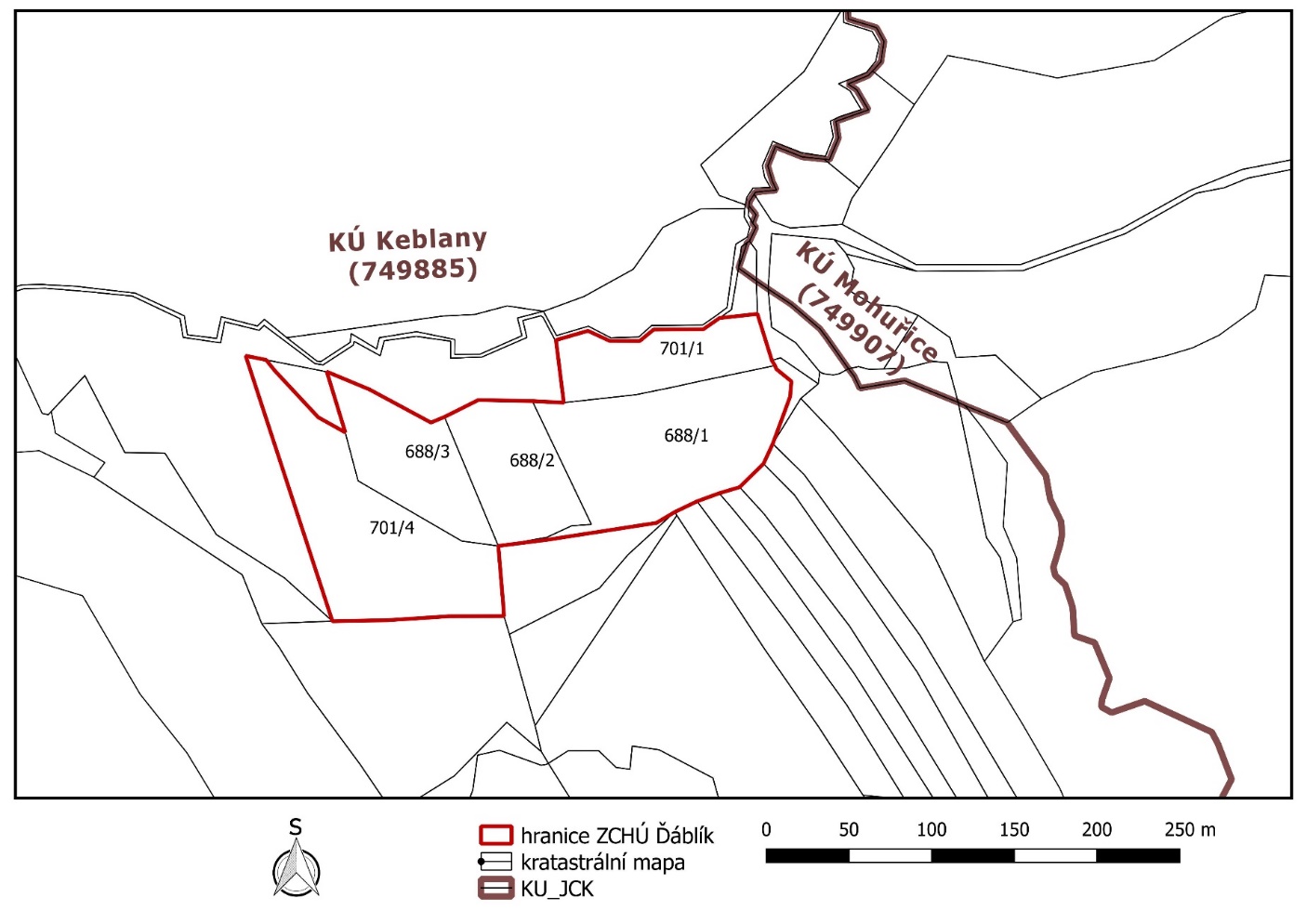 číslo bodusouřadnice – Y [m] souřadnice – X [m]pořadí bodu v obrazcizdroj souřadnic1749 086,411 183 483,411výpočet2749 077,341 183 490,812výpočet3749 078,081 183 499,993výpočet4749 088,601 183 528,584výpočet5749 094,201 183 540,645výpočet6749 108,641 183 554,826výpočet7749 121,001 183 558,517výpočet8749 134,381 183 563,398výpočet9749 147,951 183 569,919výpočet10749 158,871 183 576,4110výpočet11749 224,671 183 586,6111výpočet12749 254,561 183 590,3712výpočet13749 251,391 183 628,3713výpočet14749 251,191 183 632,8214výpočet15749 284,331 183 632,9215výpočet16749 321,601 183 635,3016výpočet17749 354,891 183 635,8817výpočet18749 407,361 183 475,3518výpočet19749 394,971 183 477,8619výpočet20749 364,121 183 511,7720výpočet21749 347,281 183 521,2121výpočet22749 358,001 183 485,1022výpočet23749 332,601 183 495,6723výpočet24749 295,311 183 515,7524výpočet25749 287,131 183 512,3525výpočet26749 266,701 183 502,1226výpočet27749 233,991 183 502,7627výpočet28749 214,961 183 503,7128výpočet29749 219,721 183 465,8629výpočet30749 200,361 183 460,2730výpočet31749 187,221 183 466,3531výpočet32749 169,071 183 466,4332výpočet33749 160,661 183 459,5233výpočet34749 130,591 183 459,3234výpočet35749 120,821 183 452,5435výpočet36749 097,881 183 450,0536výpočet37749 089,161 183 478,1337výpočet38749 087,271 183 481,2838výpočet